Mit dem Finger auf der Landkarte entdecke ich Deutschland und EuropaLÖSUNG 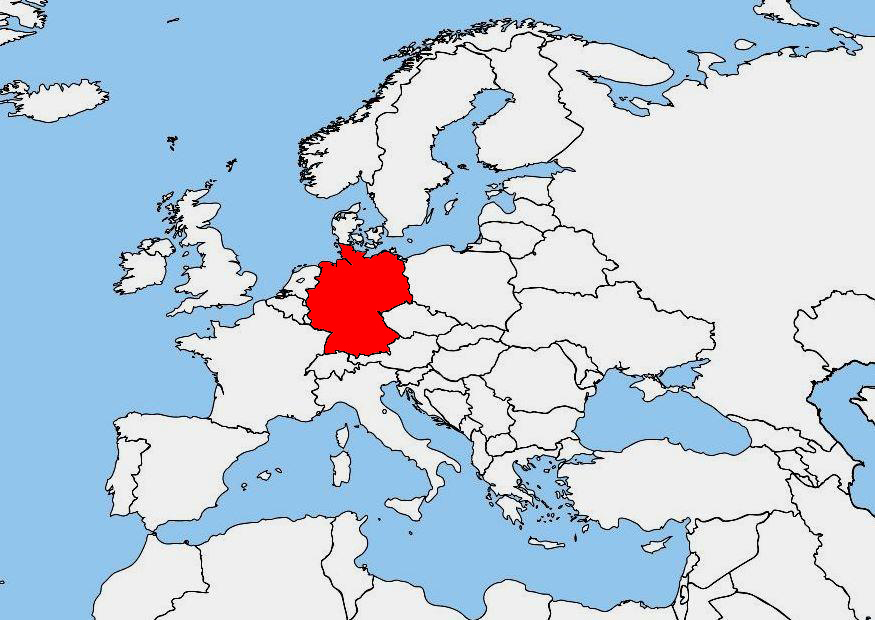 Entdeckerheft von Das brauchst du: die Deutschlandkarte - physisch (digital oder Faltkarte)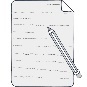 2. Trage die Himmelsrichtungen (N, S, W, O) in die richtigen Kästen ein. 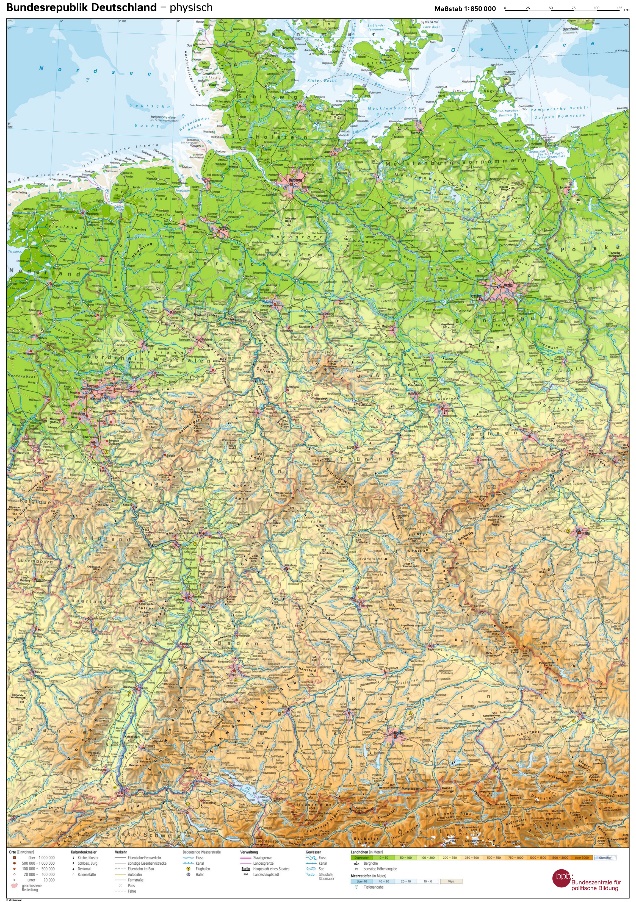 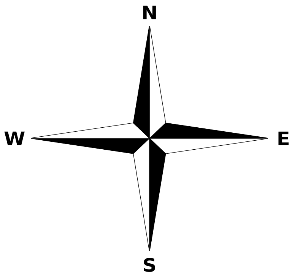 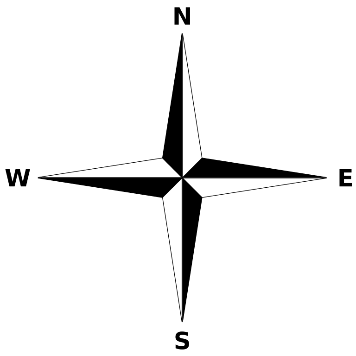 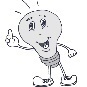 Tipps:Im Norden liegen die Nordsee und die Ostsee.Im Süden liegt der Bodensee, der größte See Deutschlands.Im Osten Deutschlands liegt unsere Hauptstadt Berlin.Im Westen liegt das Ruhrgebiet, wo viele große Städte eng beieinander liegen.Das brauchst du: die Deutschlandkarte - physisch (digital oder Faltkarte)1. Was kannst du auf deiner Karte entdecken? 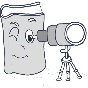   Schreibe die dickgedruckten Überschriften der Legende auf. 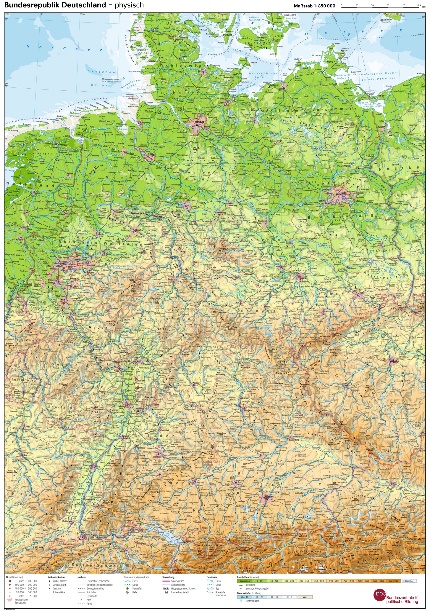 2. Was bedeuten die Symbole?    Schreibe die Bedeutung oder zeichne das passende Symbol. 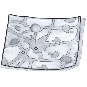 Suche auf der Karte...... die Stadt, in der du wohnst. Kreise auf der Karte ein (am Laptop/Tablet: Zeige darauf).... das Bundesland Nordrhein-Westfalen. Finde drei Städte in Nordrhein-Westfalen, die mit einem 'D' beginnen: ________________ Düsseldorf, Duisburg, Dortmund ____________________________... das Bundesland Baden-Württemberg. Finde die Landeshauptstadt von Baden-Württemberg (Tipp: Der Name der Stadt ist mit einer Linie unterstrichen): ___ Stuttgart__... ein Bundesland oder mehrere Bundesländer, in denen du schon einmal gewesen bist: ___________________________________________________________________... ein Bundesland, wohin du gerne reisen möchtest. Warum interessiert dich das Bundesland? ___________________________________________________________________ Suche auf der Karte...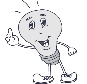 ... die Elbe. Durch welche Bundesländer fließt die Elbe?  Tipp: Die Elbe fließt in die Nordsee._____________ Hamburg, Niedersachsen, Sachsen-Anhalt, Sachsen, Brandenburg ___________... welche großen Flüsse durch Nordrhein-Westfalen fließen. Tipp: Die Flüsse findest du auch im Kasten oben. _______________ der Rhein, die Ruhr, die Weser, die Ems __________________... durch welche Bundesländer der Rhein fließt.  Tipp: Beginne ganz unten auf der Karte, am Bodensee. ___________ Baden-Württemberg, Rheinland-Pfalz, Hessen, Nordrhein-Westfalen ___________... das kleinste Bundesland, durch das die Weser fließt. Tipp: Das Bundesland liegt ganz im Norden. _________________ Bremen __________________________________... einen Fluss, auf dem du gerne mal mit einem Boot fahren möchtest. _____________________________________________________________________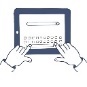 Rufe die Internetseite auf und lies dir den Text durchWelche Bundesländer nennt man auch Stadtstaaten? ____ Hamburg, Bremen, Berlin ________Wo liegen die Alpen und welcher Berg ist der höchste Berg Deutschlands?_____ Die Alpen liegen im Süden von Deutschland;  ___________ Der Höchste Berg Deutschlands ist die Zugspitze mit 2962 m.________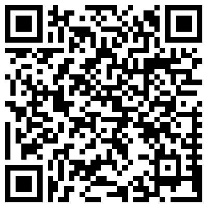 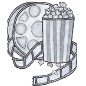 Schau dir das Video auf der Internetseite an Rekord-Bauwerke in Deutschland (www.kinderweltreise.de/kontinente/europa/deutschland/daten-fakten/land/video-rekorde/)Das finde ich besonders interessant: ________________________________________________________________________________________________________________________________________________________________________________________________________________________________________________________________________________________________________________________________________________________________________________________________________________________________________________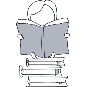 Lies die Steckbriefe der Klasse 4b Grundschule Becke Gummersbach.	Wähle ein Bundesland aus.Schreibe 2 Fragen zu dem Bundesland auf.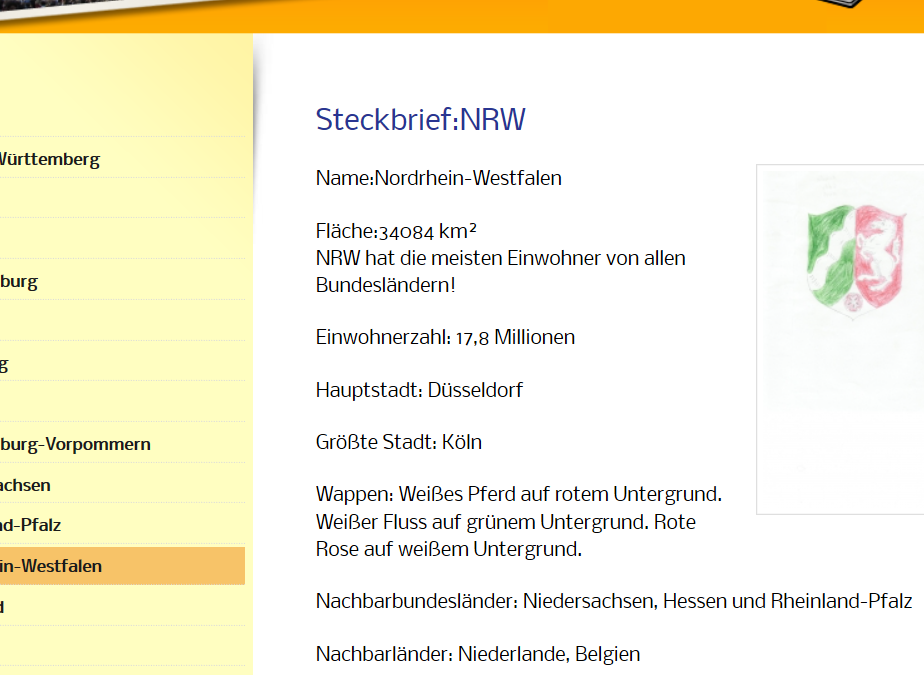 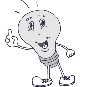 Beispiel:Frage: Wie heißt die Hauptstadt von Nordrhein-Westfalen?Antwort: Düsseldorf1. Frage: ____________________________________________________________________1. Antwort: ____________________________________________________________________2. Frage: ____________________________________________________________________2. Antwort: ____________________________________________________________________Deutschland gehört zu Europa. Europa ist ein eigener Kontinent, in dem 47 Staaten liegen. Das brauchst du: die Europakarte – politisch und physisch (digital oder Faltkarte) Das weiß ich schon über Europa...Schreibe in die Gedankenblase, was du schon über Europa weißt.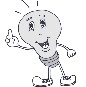 Tipps: - ... in dem Land haben wir schon einmal Urlaub gemacht.	         ... in dem Land ist meine Mutter/ mein Vater geboren.	         ... das Land ist eine Insel.	         ... das ist die Hauptstadt von dem Land.Das brauchst du: die Europakarte – politisch und physisch (digital oder Faltkarte) Finde zu jedem europäischen Land die richtige Hauptstadt ...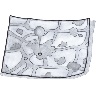 Suche auf der Europa-Karte nach Ländern und dazu die passende Hauptstadt.  Verbinde das Land mit der richtigen Hauptstadt. 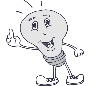  	(Tipp: Die Hauptstadt ist mit einer Linie unterstrichen)Berlin											Madrid Griechenland				Estland		Paris						KopenhagenDeutschland									Spanien	Belgien										Österreich Tallinn 						FrankreichDänemark		AthenPolen					ItalienBrüssel											WienRom					WarschauAuf dem Kontinent Europa liegen 47 Staaten. Hier kannst du dich ausführlich mit einem europäischen Land beschäftigen, das dich besonders interessiert. Auf deiner Europakarte kannst du schon viele Informationen finden. Außerdem kannst du in Büchern und im Internet über das Land recherchieren. Das brauchst du: die Europakarte – politisch und pysisch (digital oder Faltkarte) evtl. Bücher über Europa oder ein Gerät mit InternetzugangAuf diesen Internetseiten kannst du mehr über das Land erfahren. Mit der Kamera eines Smartphones oder Tablets kannst du einfach den QR-Code scannen oder du tippst die Adresse in den Browser ein.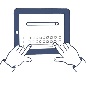 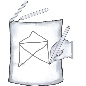 Male das Land aus, über das du berichten möchtest.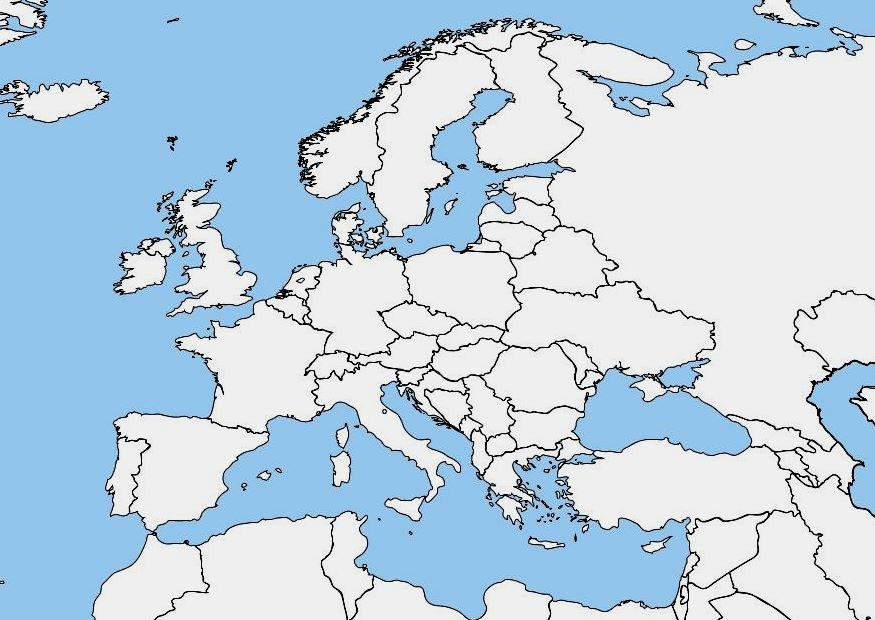 				Mein Steckbrief über				_____________________________________Die Landesflagge							Gestalte ein Plakat zu dem Land mit Bildern und Texten.Bereite einen Vortrag vor und halte ihn vor deiner Klasse, einer Familie oder nimm ihn mit einer Kamera auf.Orientierung auf der KarteDie HimmelrichtungenOrientierung auf der KarteDie Himmelrichtungen1. Kennst du noch die vier Haupthimmelsrichtungen? Ergänze die fehlenden Buchstaben.N O R D E NS Ü D E N O S T E N W E S T E NTipp: Wenn du nicht alle Himmelsrichtungen kennst, findest du Hinweise im folgenden Text. 1. Kennst du noch die vier Haupthimmelsrichtungen? Ergänze die fehlenden Buchstaben.N O R D E NS Ü D E N O S T E N W E S T E NTipp: Wenn du nicht alle Himmelsrichtungen kennst, findest du Hinweise im folgenden Text. Man nennt sie auch Haupthimmelsrichtungen, weil es zwischen ihnen natürlich noch viele andere Richtungen gibt. Schon vor Tausenden von Jahren beobachteten die Menschen, dass die Sonne morgens immer im Osten aufgeht, mittags im Süden steht und abends im Westen untergeht. Die Himmelsrichtungen sind eine gute Hilfe, die Lage von Orten zu beschreiben. Man nennt sie auch Haupthimmelsrichtungen, weil es zwischen ihnen natürlich noch viele andere Richtungen gibt. Schon vor Tausenden von Jahren beobachteten die Menschen, dass die Sonne morgens immer im Osten aufgeht, mittags im Süden steht und abends im Westen untergeht. Die Himmelsrichtungen sind eine gute Hilfe, die Lage von Orten zu beschreiben. Orientierung auf der KarteDie LegendeOrientierung auf der KarteDie LegendeBei dem Wort „Legende“ denken die meisten Menschen erstmal an eine sagenhafte Geschichte oder ein Märchen. Legende nennt man aber auch die Zeichenerklärung am Rand einer Karte. Sie erzählt dir viel darüber, was du auf der Karte alles entdecken kannst. Bei dem Wort „Legende“ denken die meisten Menschen erstmal an eine sagenhafte Geschichte oder ein Märchen. Legende nennt man aber auch die Zeichenerklärung am Rand einer Karte. Sie erzählt dir viel darüber, was du auf der Karte alles entdecken kannst. OrteVerwaltungVerkehrLandhöhenMeerestiefenMaßstabSymbolBedeutungOrte über 1 000 000 EinwohnerStaatsgrenzeAutobahnOrt mit 100 000 – 500 000 Einwohnernz.B.   DüsseldorfDie Hauptstadt deines BundeslandesOrientierung auf der KarteDie LegendeDas brauchst du: die Deutschlandkarte - politisch (digital oder Faltkarte)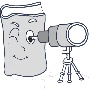           Nutze die Legende, zur Orientierung auf deiner Karte und beantworte die Fragen.Das brauchst du: die Deutschlandkarte - politisch (digital oder Faltkarte)          Nutze die Legende, zur Orientierung auf deiner Karte und beantworte die Fragen.Wie viele Städte in Deutschland haben über 1 000 000 (1 Million) Einwohner?Wie viele Städte in Deutschland haben über 1 000 000 (1 Million) Einwohner?Wie viele Städte in Deutschland haben über 1 000 000 (1 Million) Einwohner?Wie viele Städte in Deutschland haben über 1 000 000 (1 Million) Einwohner?Wie viele Städte in Deutschland haben über 1 000 000 (1 Million) Einwohner?       4       4       4Welche liegt am nördlichsten? HamburgHamburgHamburgHamburgHamburgHamburgHamburgWelche liegt am südlichsten?MünchenMünchenMünchenMünchenMünchenMünchenMünchenWelche liegt am westlichsten?Welche liegt am westlichsten?Welche liegt am westlichsten?KölnKölnKölnWelche liegt am östlichsten?BerlinBerlinBerlinBerlinBerlinBerlinBerlinWie viele Staaten treffen sich am Bodensee?Wie viele Staaten treffen sich am Bodensee?Drei: Deutschland, Österreich, SchweizDrei: Deutschland, Österreich, SchweizDrei: Deutschland, Österreich, SchweizDrei: Deutschland, Österreich, SchweizDrei: Deutschland, Österreich, SchweizWie hoch liegt Leipzig?Wie hoch liegt Leipzig?Ca. 100-200mCa. 100-200mCa. 100-200mCa. 100-200mCa. 100-200mWie heißt die südlichste Landeshauptstadt?Wie heißt die südlichste Landeshauptstadt?MünchenMünchenMünchenMünchenMünchenWie hoch ist der Kahle Asten? 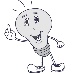     Tipp: Suche das Rothaargebirge in NRW.Wie hoch ist der Kahle Asten?     Tipp: Suche das Rothaargebirge in NRW.841m841m841m841m841mWie viele Einwohner hat deine Heimatstadt ungefähr laut Legende?Wie viele Einwohner hat deine Heimatstadt ungefähr laut Legende?Wie viele Einwohner hat deine Heimatstadt ungefähr laut Legende?Wie viele Einwohner hat deine Heimatstadt ungefähr laut Legende?Unterschiedliche LösungenUnterschiedliche LösungenUnterschiedliche LösungenUnterschiedliche LösungenDeutschlandkarte - politisch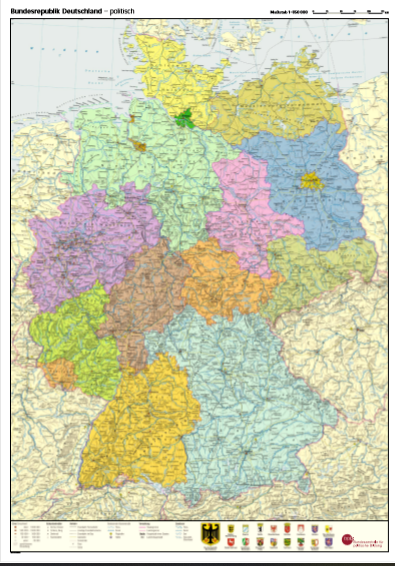 Das brauchst du:die Deutschlandkarte - politisch (digital oder im Original)Bundesländer - Orientierung auf der KarteDie Bundesrepublik Deutschland ist in 16 Bundesländer aufgeteilt. Auf der Karte sind sie mit unterschiedlichen Farben gekennzeichnet. Das größte Bundesland ist Bayern; das Bundesland mit den meisten Einwohnern ist Nordrhein-Westfalen.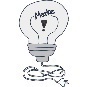 Deutschlandkarte - politischDas brauchst du:die Deutschlandkarte - politisch (digital oder im Original)Bundesländer - Große FlüsseEs gibt einige bedeutende, große Flüsse, die durch Deutschland fließen. Auf ihnen fahren große Schiffe, die Waren transportieren. Einige große Flüsse in Deutschland: Der Rhein, die Donau, die Elbe, der Main, die Ruhr, die Mosel, die Ems, die Weser, die Leine, die Werra, ... und andereDeutschland und seine Bundesländer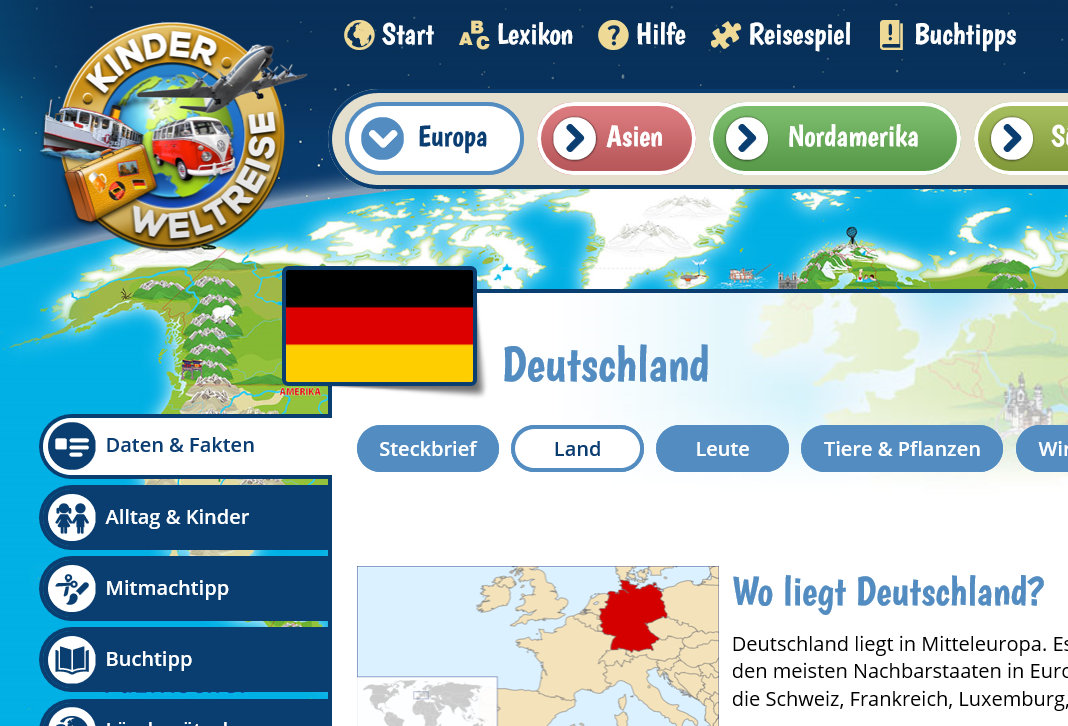 Das brauchst du:                 - InternetDeutschland - und was mich dazu noch interessiert ...Internetseite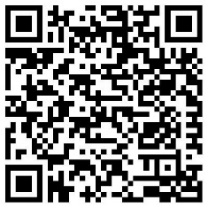 www.kinderweltreise.de/kontinente/europa/deutschland/daten-fakten/land/Deutschland und seine Bundesländer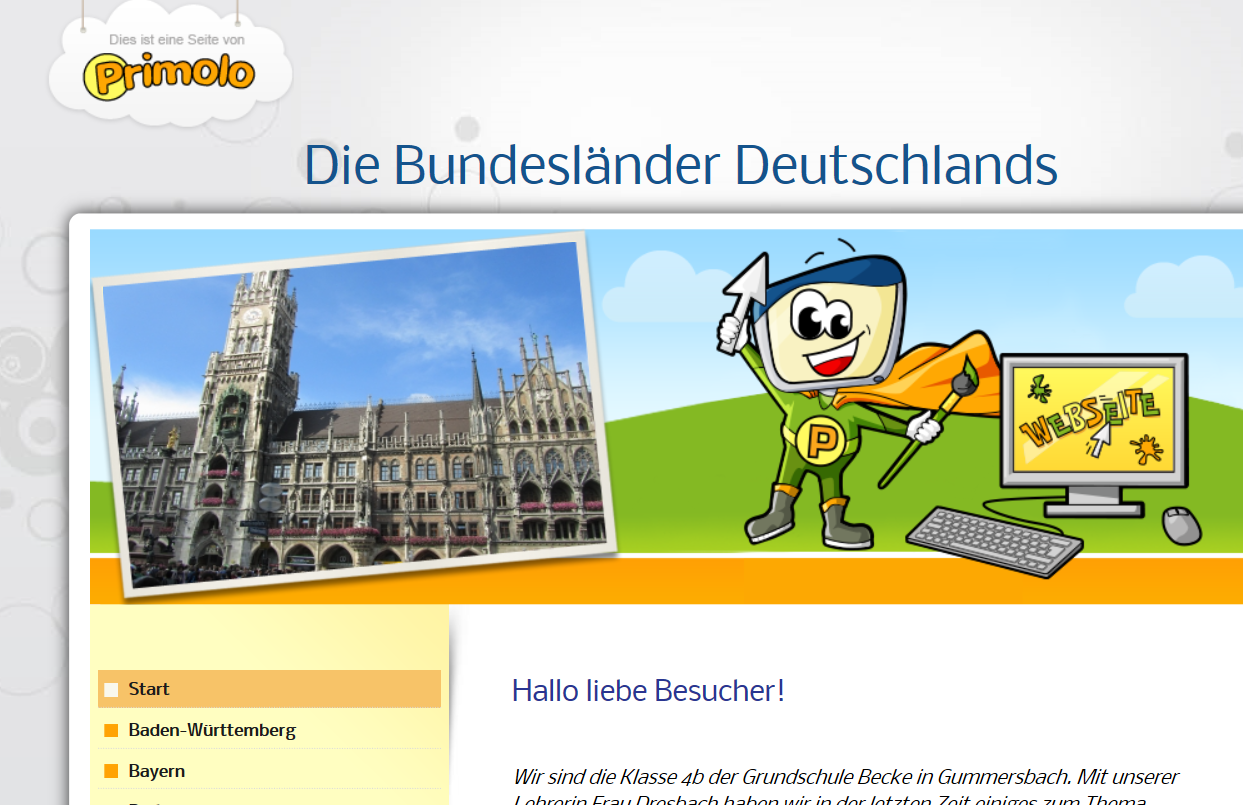 www.primolo.de/node/8483Das brauchst du:InternetDeutschland - Steckbrief zu den BundesländernInternetseite: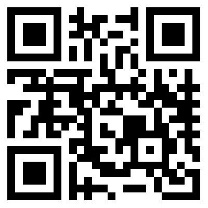 www.primolo.de/node/8483 Europa - CheckEuropa - Länder und HauptstädteLändersteckbrief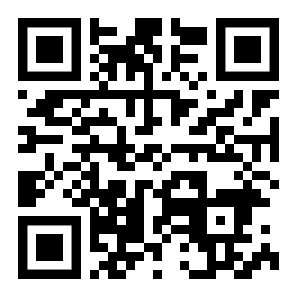 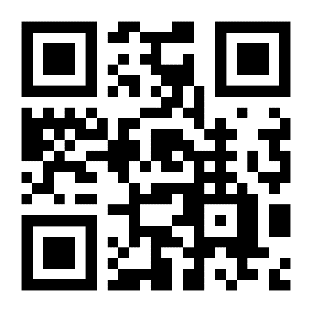 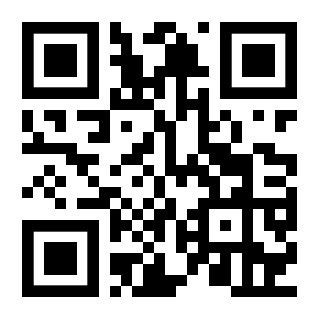 www.kinderweltreise.dewww.blinde-kuh.dewww.fragfinn.deWarum hast du dich gerade für dieses Land entschieden?HauptstadtNachbarländerLandesspracheEinwohnerFlächeNatur(Pflanzen, Tiere, Seen, Meere, Landschaft,…)Höchster BergLängster FlussSehenswürdigkeitenTypische SpeisenSportInteressante FaktenDas habe ich vorher noch nicht gewusst!